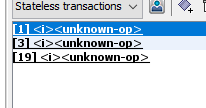 VRS File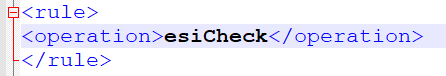 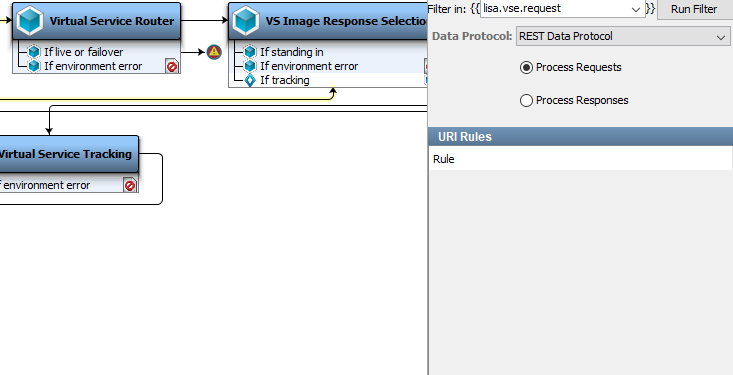 